ПРОЕКТ РЕШЕНИЯ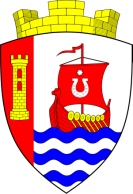 МУНИЦИПАЛЬНОЕ ОБРАЗОВАНИЕ«СВЕРДЛОВСКОЕ ГОРОДСКОЕ ПОСЕЛЕНИЕ»ВСЕВОЛОЖСКОГО МУНИЦИПАЛЬНОГО РАЙОНАЛЕНИНГРАДСКОЙ ОБЛАСТИСОВЕТ ДЕПУТАТОВРЕШЕНИЕ«____» ________ 2018 года   № ____                              городской поселок имени СвердловаВ соответствии с  Федеральным законом от 6 октября 2003 года  № 131-ФЗ «Об общих принципах организации местного самоуправления в Российской Федерации», руководствуясь Уставом муниципального образования «Свердловское городское поселение» Всеволожского муниципального района Ленинградской области, совет депутатов муниципального образования «Свердловское городское поселение» Всеволожского муниципального района Ленинградской области (далее также – совет депутатов) РЕШИЛ:Утвердить Положение о порядке проведения мониторинга изменений федерального законодательства, законодательства Ленинградской области и муниципальных правовых актов органов местного самоуправления муниципального образования «Свердловское городское поселение» Всеволожского муниципального района Ленинградской области согласно приложению к настоящему решению. Настоящее решение подлежит официальному опубликованию в газете «Всеволожские вести» (приложение «Невский берег») и размещению на официальном представительстве муниципального образования «Свердловское городское поселение» Всеволожского муниципального района Ленинградской области в информационно – телекоммуникационной сети «Интернет» по адресу: www.sverdlovo-adm.ru.Настоящее решение вступает в силу со дня его официального опубликования.Контроль за исполнением настоящего решения возложить на постоянную комиссию совета депутатов по вопросам местного самоуправления, законности и правопорядку.Глава МО «Свердловское городское поселение»                                      М.М. КузнецоваПриложениек решению совета депутатов МО«Свердловское городское поселение»от «____» ___________2018 г. № ____  	Положение о порядке проведения мониторинга изменений федерального законодательства, законодательства Ленинградской области и муниципальных правовых актов органов местного самоуправления муниципального образования «Свердловское городское поселение» Всеволожского муниципального района Ленинградской области	Статья 1. Общие положения Мониторинг изменений федерального законодательства, законодательства Ленинградской области и муниципальных правовых актов органов местного самоуправления муниципального образования «Свердловское городское поселение» Всеволожского муниципального района Ленинградской области (далее – мониторинг) предусматривает комплексную и плановую деятельность, осуществляемую органами местного самоуправления муниципального образования «Свердловское городское поселение» Всеволожского муниципального района Ленинградской области (далее – муниципальное образование) в пределах своих полномочий, по сбору, обобщению, анализу и оценке информации для обеспечения принятия (издания), изменения или признания утратившими силу (отмены) муниципальных правовых актов.Мониторинг проводится должностными лицами администрации и совета депутатов муниципального образования.Мониторинг включает в себя сбор, обобщение, анализ и оценку практики применения:Конституции Российской Федерации;федеральных конституционных законов;федеральных законов;указов Президента Российской Федерации;постановлений Правительства Российской Федерации;нормативных правовых актов федеральных органов исполнительной власти, иных государственных органов и организаций, издающих в соответствии с законодательством Российской Федерации нормативные правовые акты;законов и иных нормативных правовых актов Ленинградской области;муниципальных правовых актов.Статья 2. Цели проведения мониторингаЦелями проведения мониторинга являются:1) приведение в соответствие с нормами федерального и регионального законодательства муниципальной нормативной базы;2) выявление потребностей в принятии, изменении или признании утратившими силу муниципальных правовых актов;3) устранение коллизий, противоречий, пробелов в муниципальных правовых актах;4) выявление коррупциогенных факторов в муниципальных правовых актах;5) повышение эффективности правоприменения.Статья 3. Основания проведения мониторингаОснованиями проведения мониторинга являются:внесение изменений в федеральное и (или) региональное законодательство;анализ применения нормативных правовых актов в определенной сфере;получение информации от прокуратуры в порядке статьи 9 Федерального закона «О прокуратуре Российской Федерации»;обращения граждан, юридических лиц, индивидуальных предпринимателей, органов государственной власти, депутатов представительных органов муниципальных образований, в которых указывается на несовершенство муниципальной нормативной базы.Статья 4. Критерии проведения мониторинг При осуществлении мониторинга для обеспечения принятия (издания), изменения или признания утратившими силу (отмены) муниципальных правовых актов обобщается, анализируется и оценивается информация о практике их применения по следующим критериям:1) несоблюдение гарантированных прав, свобод и законных интересов человека и гражданина;2) наличие нормативных правовых актов Президента Российской Федерации, Правительства Российской Федерации, федеральных органов исполнительной власти, органов государственной власти Ленинградской области, иных государственных органов и организаций, а также муниципальных нормативных правовых актов, необходимость принятия (издания) которых предусмотрена актами большей юридической силы;3) несоблюдение пределов компетенции органа местного самоуправления при издании муниципального правового акта;4) наличие в муниципальном правовом акте коррупциогенных факторов;5) неполнота в правовом регулировании общественных отношений;6) коллизия норм права;7) наличие ошибок юридико-технического характера;8) искажение смысла положений муниципального правового акта при его применении;9) неправомерные или необоснованные решения, действия (бездействие) при применении муниципального правового акта;10) использование норм, позволяющих расширительно толковать компетенцию органов местного самоуправления;11) наличие (отсутствие) единообразной практики применения нормативных правовых актов;12) количество и содержание заявлений по вопросам разъяснения муниципального правового акта;13) количество вступивших в законную силу судебных актов об удовлетворении (отказе в удовлетворении) требований заявителей в связи с отношениями, урегулированными муниципальными правовым актом, и основания их принятия.Статья 5. Результаты проведения мониторингаПо результатам проведения мониторинга администрацией и советом депутатов муниципального образования могут разрабатываться проекты муниципальных правовых актов, а также вноситься предложения в планы нормотворческой деятельности администрации и совета депутатов муниципального образования.В случае внесения изменений в федеральное и (или) региональное законодательство, влекущих изменения муниципальной нормативной базы, мониторинг проводится в течение 30 дней с момента издания федерального или регионального нормативного правового акта.В случае если основаниями к проведению мониторинга являлись обращения граждан, юридических лиц, индивидуальных предпринимателей, органов государственной власти, депутатов представительных органов муниципальных образований, а также информация прокуратуры в порядке статьи 9 Федерального закона «О прокуратуре Российской Федерации», мониторинг осуществляется в течение 30 дней со дня их поступления.О результатах проведения мониторинга в указанных случаях сообщается обратившемуся лицу.Об утверждении Положения о порядке проведения мониторинга изменений федерального законодательства, законодательства Ленинградской  области и муниципальных правовых актов органов местного самоуправления муниципального образования «Свердловское городское поселение» Всеволожского муниципального района Ленинградской области